Sentence Structure in Japanese (The Importance of Particles)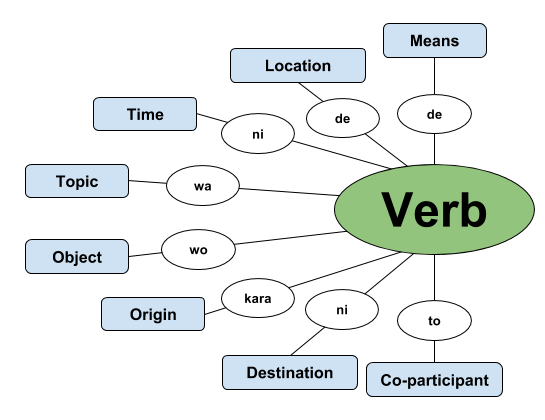 (Source: https://8020japanese.com/japanese-sentence-structure/ )NoteThe verb is at the endThe roles of other words are indicated through the use of particles (as above)A particle relates to the noun – or noun phrase – before it.The topic is usually introduced first, but the remaining information can often be presented in various orders…to emphasise certain details etc.The particle “no” indicates possession/belonging e.g. watashi no hon (my book)Examples:1.	私　は　犬　と　庭　で　遊びました。わたし　は　いぬ　と　にわ　で　あそびました。2.	デービッド　は　部屋　で　アマンダ　の　本　を　読みました。デービッド　は　へや　で　アマンダ　の　ほん　を　よみました。VocabularyNouns  (meishi)Nouns  (meishi)Verbs  (dōshi)Verbs  (dōshi)uchiiekurumadenshahikōkijitenshabasunekoinuushiumahonshinbunzasshieigatabemono nomimonoekikōentoshokandaigakuheyadaidokoroniwatomodachiikimasukimasukaerimasuyomimasumimasunomimasutabemasukaimasuhanashimasuasobimasuarukimasunemasuokimasubenkyō shimasu,renshū shimasusōji shimasusentaku shimasuundō shimasuuchiiekurumadenshahikōkijitenshabasunekoinuushiumahonshinbunzasshieigatabemono nomimonoekikōentoshokandaigakuheyadaidokoroniwatomodachiAdjectives  (keiyōshi)Adjectives  (keiyōshi)uchiiekurumadenshahikōkijitenshabasunekoinuushiumahonshinbunzasshieigatabemono nomimonoekikōentoshokandaigakuheyadaidokoroniwatomodachiakaiaoishiroikuroitakaiyasui        hikuiatarashiifuruihayaiosoioishiimazuiomoshiroi